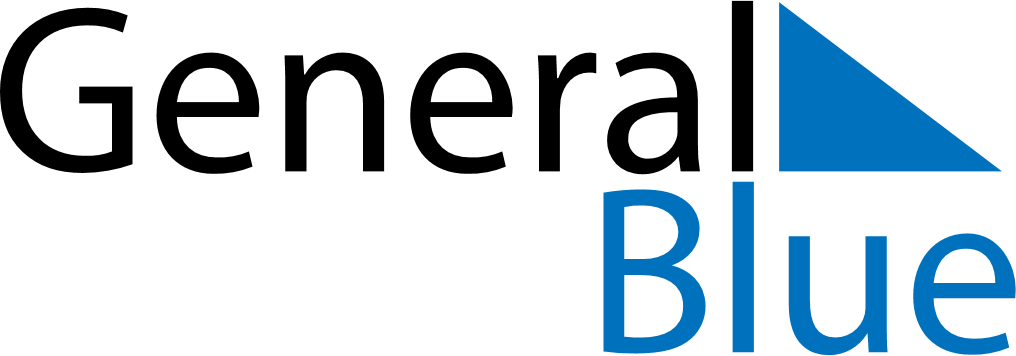 February 2025February 2025February 2025February 2025PhilippinesPhilippinesPhilippinesMondayTuesdayWednesdayThursdayFridaySaturdaySaturdaySunday112Constitution Day345678891011121314151516Lantern Festival17181920212222232425262728EDSA Revolution Anniversary